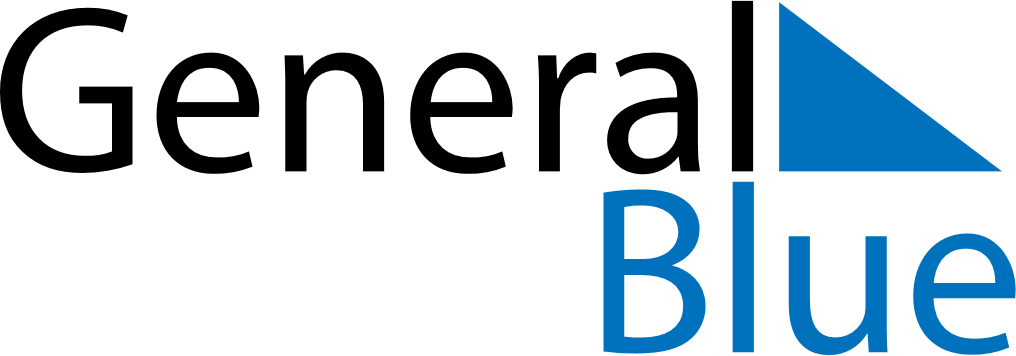 May 2024May 2024May 2024May 2024BangladeshBangladeshBangladeshMondayTuesdayWednesdayThursdayFridaySaturdaySaturdaySunday123445May Day6789101111121314151617181819Buddha’s Birthday20212223242525262728293031